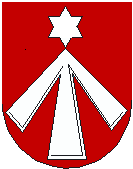 MĚSTO JAVORNÍKMěstský úřad Javorník, odbor finanční                  nám. Svobody 134, 790 70 Javorník, tel. 584 458 871,                    e-mail: fin.ved@mestojavornik.czVážený pane Kocourku.Na základě Vaší níže uvedené Žádosti o poskytnutí informace sděluji:Daňové nedoplatky vymáháme pomocí daňové exekuce podle zákona č. 280/2009 Sb., daňový řád.Daňový nedoplatek vymáhá odbor našeho úřadu. Služeb exekutora k vymáhání daňových nedoplatků nevyužíváme a smlouvu s žádným exekutorem uzavřenou nemáme.Ing. Marie Fomiczewovávedoucí odboru finančníhoMěÚ Javorníktel. 584458781e-mail fin.ved@mestojavornik.czŽádost o poskytnutí informaceDobrý den,dle zákona č. 106/1999 Sb., o svobodném přístupu k informacím, ve znění pozdějších předpisů, Vás žádám o poskytnutí následujících informací:Jakým způsobem vymáháte daňové nedoplatky (například nezaplacené pokuty) – pomocí daňové exekuce podle zákona č. 280/2009 Sb., daňový řád, anebo využíváte služeb soudního exekutora, který vymáhá nedoplatky exekucí dle zákona č. 120/2001 Sb., exekuční řád?Zároveň žádám o informaci, zda v případě, že tak činíte prostřednictvím daňové exekuce podle daňového řádu, zda daňový nedoplatek vymáhá odbor Vašeho úřadu nebo o vymáhání požádáte příslušný celní úřad?Zároveň žádám o informaci, zda v případě, že tak činíte prostřednictvím soudního exekutora podle exekučního řádu, zda máte uzavřenu smlouvu s konkrétním exekutorem, a pokud ano, s jakým, nebo zda vždy využíváte služeb stejného exekutora, a pokud ano, jakého.Žádám o zaslání informace na e-mail XXXXXXXXXX (anonymizováno)Předem děkuji za Vaši odpověď.S pozdravem,Petr Kocourek, nar. XXXXXXXX (anonymizováno)
bytem XXXXXXXXXXXXXXXXXXX (anonymizováno)